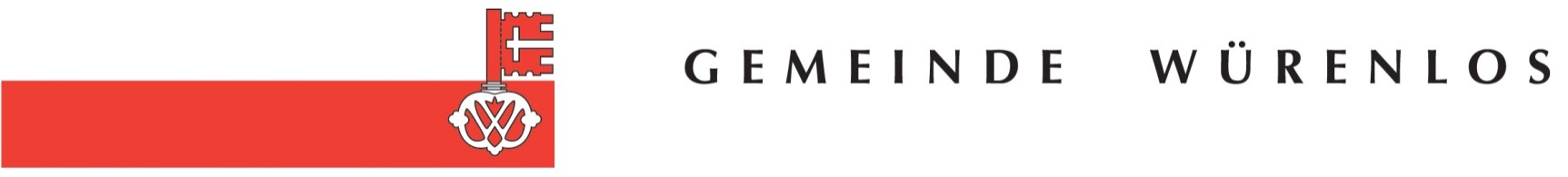 Gewerbegebiet "Tägerhard"
Ausschreibung Baurecht für Gewerbeland

Projektskizze (Formular 5)Die Unternehmung bestätigt mit der Einreichung der Bewerbungsunterlagen die Richtigkeit der obigen Angaben.Ort und Datum:			Rechtsgültige Unterschrift(en):
................................................	..............................................................................Ausschreibende Stelle:Ortsbürgergemeinde Würenlos, vertreten durch den Gemeinderat, Schulstrasse 26, 5436 WürenlosName der Ausschreibung:Baurechtsvergabe Gewerbeland "Tägerhard", WürenlosFirmenbezeichnung:Strasse, PLZ, Ort:Projektskizze mit vorgesehenen Bauten und Anlagen inkl. Erschliessungs-, Parkierungs- und Freiflächen als Situationsplan. Die Anordnung im Gewerbegebiet muss nur schematisch ersichtlich sein:Projektskizze mit vorgesehenen Bauten und Anlagen inkl. Erschliessungs-, Parkierungs- und Freiflächen als Situationsplan. Die Anordnung im Gewerbegebiet muss nur schematisch ersichtlich sein:Angaben zur Bauweise (Massiv- / Leichtbau / etc.):Angaben zur Bauweise (Massiv- / Leichtbau / etc.):Anzahl Geschosse:Stapelung auf darunterliegende Drittnutzung möglich?Ja / NeinBeschreibung der Betriebsabläufe:Beschreibung der Betriebsabläufe: